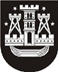 KLAIPĖDOS MIESTO SAVIVALDYBĖS TARYBASPRENDIMASDĖL KLAIPĖDOS MIESTO SAVIVALDYBĖS TARYBOS 2016 M. BIRŽELIO 23 D. SPRENDIMO NR. T2-158 „DĖL KLAIPĖDOS MIESTO SAVIVALDYBĖS ADMINISTRACIJOS DIREKTORIAUS PAVADUOTOJO SKYRIMO“ PAKEITIMO2017 m. liepos 27 d. Nr. T2-171KlaipėdaVadovaudamasi Lietuvos Respublikos vietos savivaldos įstatymo 18 straipsnio 1 dalimi, Klaipėdos miesto savivaldybės taryba nusprendžia:Pakeisti Klaipėdos miesto savivaldybės tarybos 2016 m. birželio 23 d. sprendimo Nr. T2-158 „Dėl Klaipėdos miesto savivaldybės administracijos direktoriaus pavaduotojo skyrimo“ 2 punktą ir jį išdėstyti taip:„2. Skirti Klaipėdos miesto savivaldybės administracijos direktoriaus pavaduotojai 40 procentų priemoką už įprastą darbo krūvį viršijančią veiklą.“Savivaldybės mero pavaduotojasArtūras Šulcas